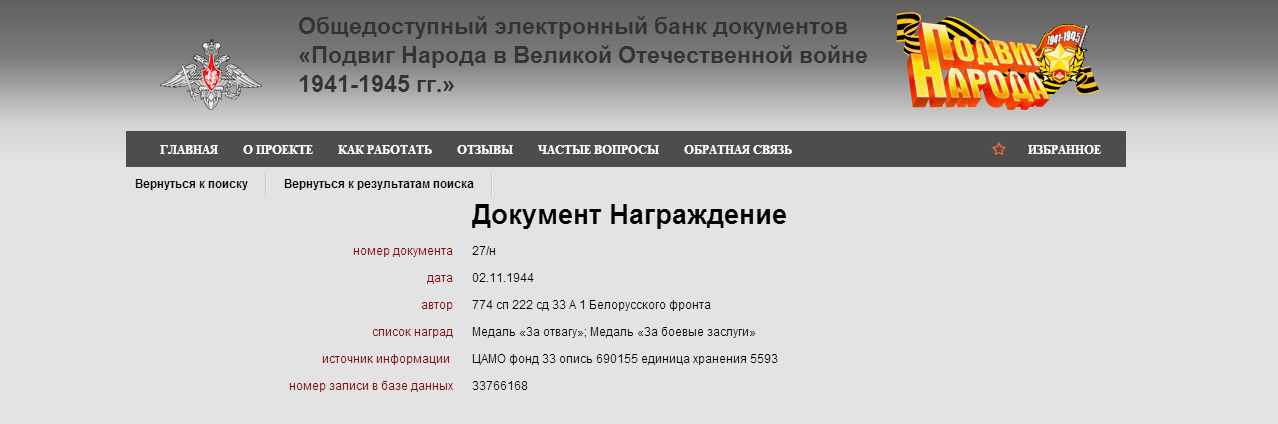                                      Медаль  «За отвагу»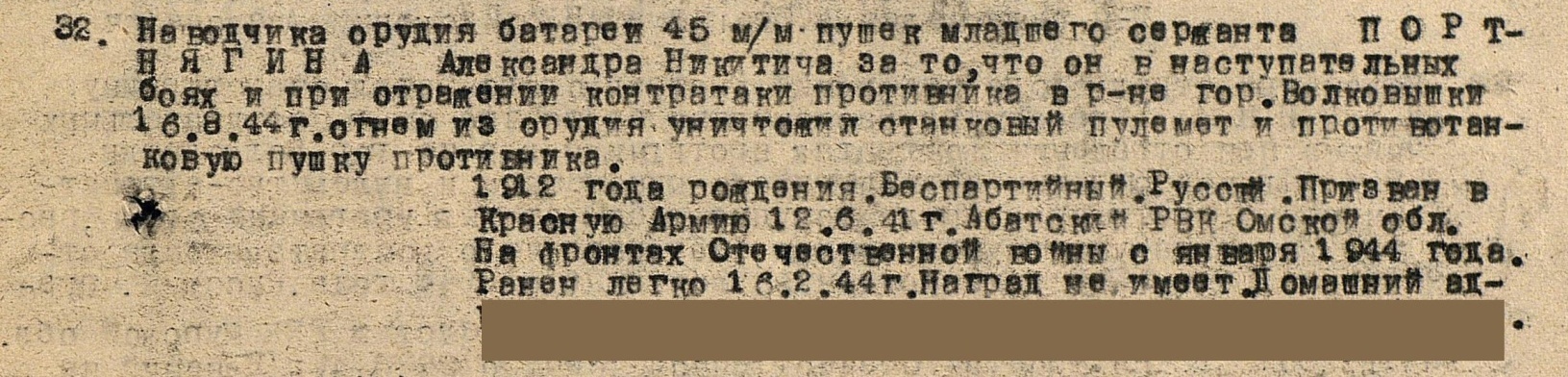 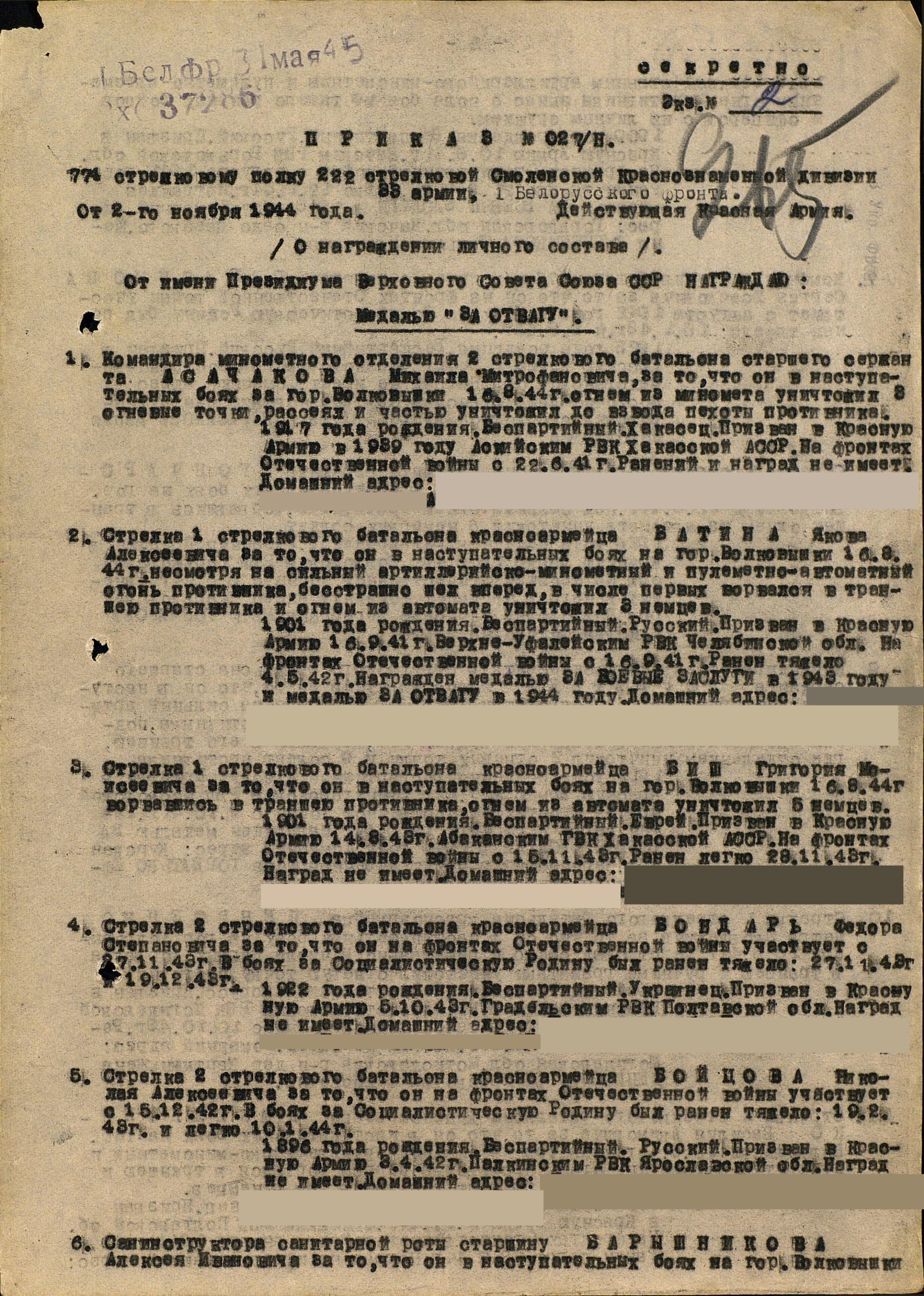 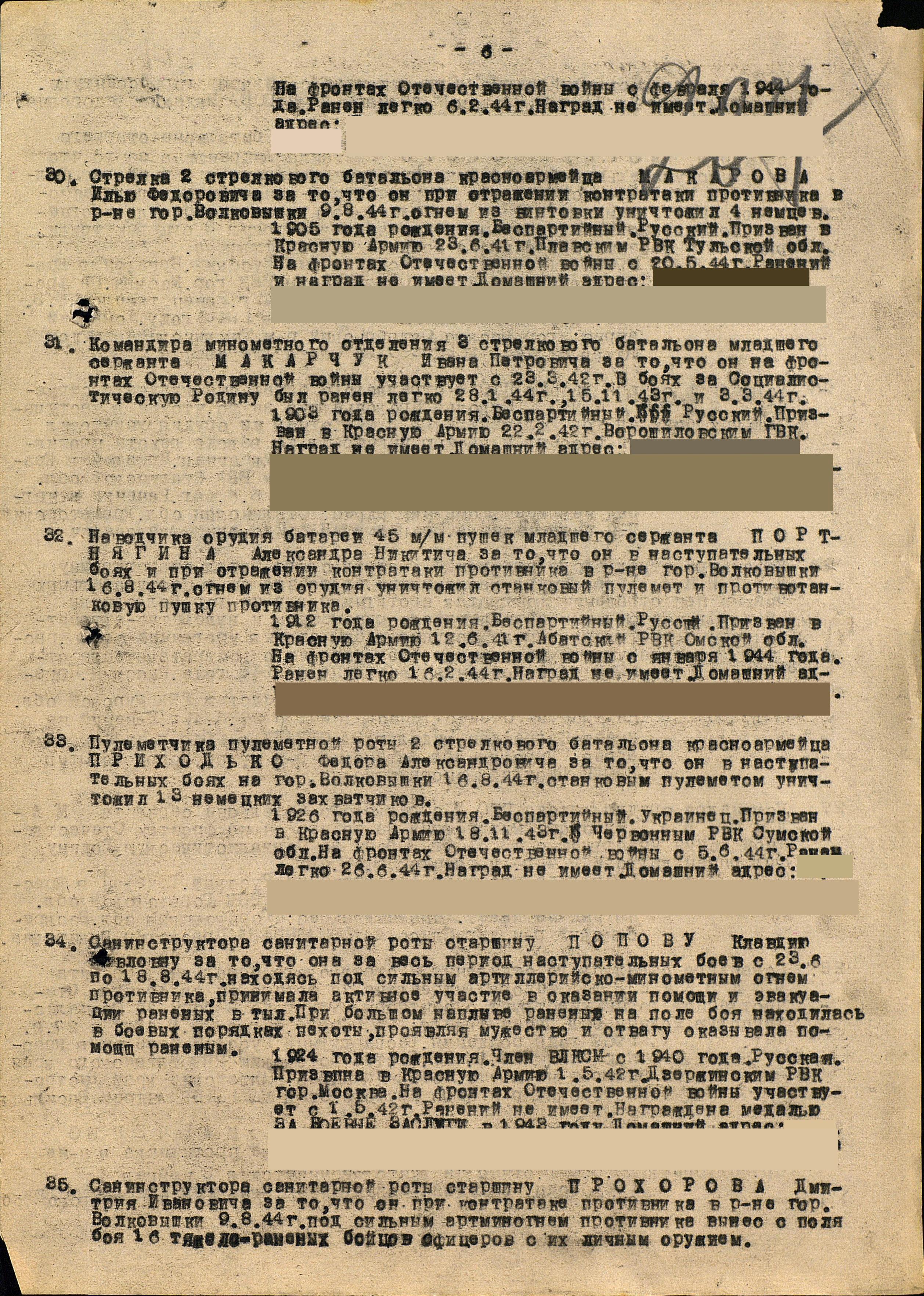 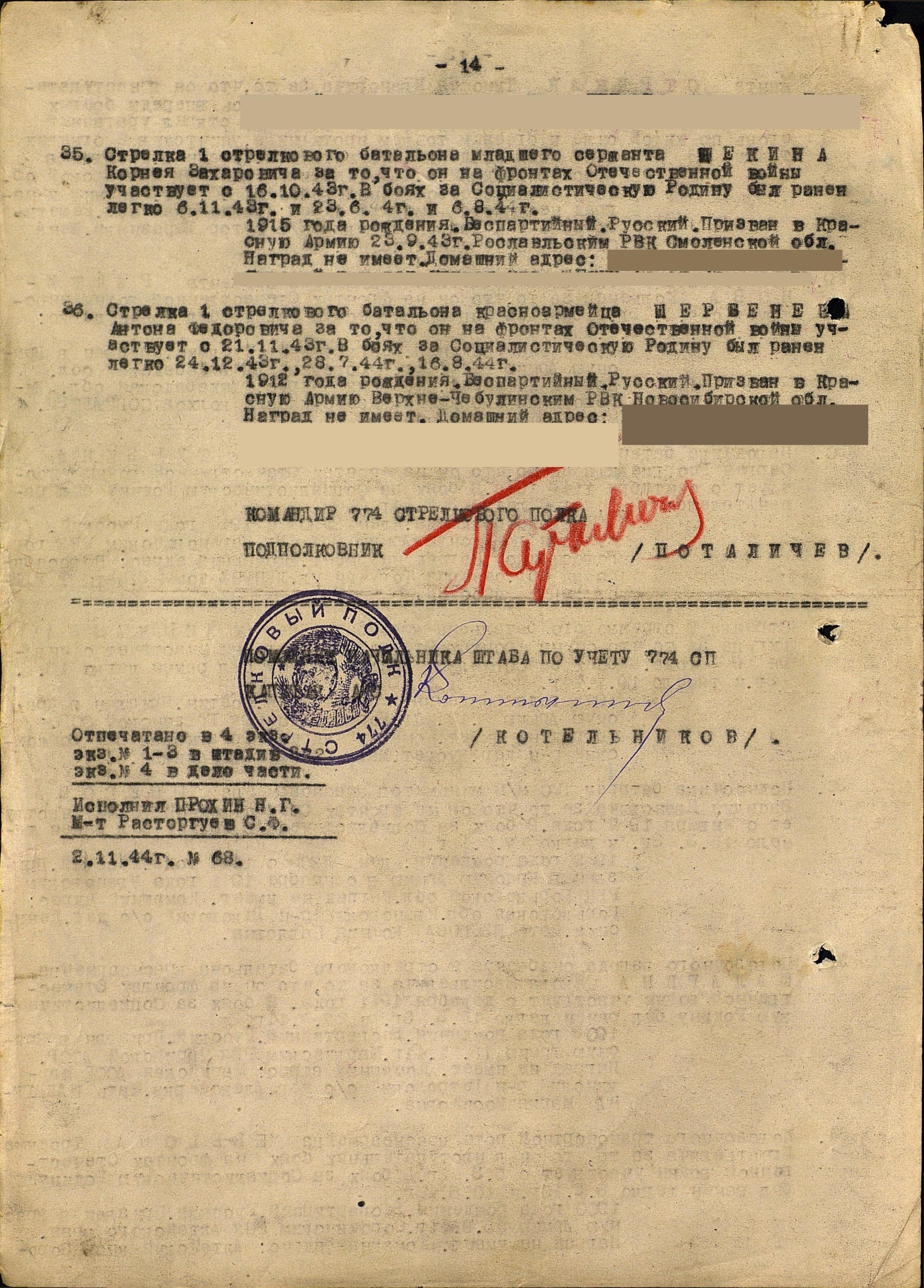 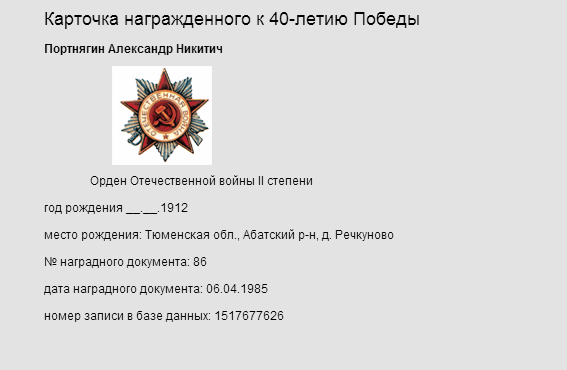 